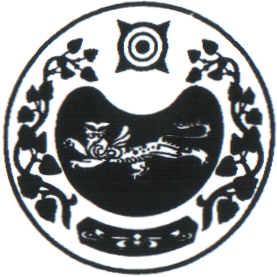 ПОСТАНОВЛЕНИЕот 05.06.2023г.                                      аал Чарков                                             №   37-п О признании гражданки   Голощук А.С. и членов её семьи нуждающимися в жилых помещениях	На основании  протокола жилищной комиссии администрации Чарковского сельсовета от 01.06.2023г. № 2 и личного заявления Голощук Анны Степановны, в  соответствии     статьи 51 Жилищного Кодекса Российской Федерации от 29.12.2004 № 188-ФЗ,   Администрация Чарковского сельсоветаПОСТАНОВЛЯЕТ:1.  Признать гражданку Голощук Анну Степановну,20.02.1968г.р. и членов её семьи дочь Голощук Маргариту Андреевну, 19.06.1990г.р.  нуждающимися в  жилом помещении.2 Контроль за исполнением данного постановления возложить на Иванову Н.П., специалиста 2 категории администрации Чарковского сельсовета.Глава Чарковского сельсовета					А.А. АлексеенкоРОССИЯ ФЕДЕРАЦИЯЗЫХАКАС РЕСПУБЛИКАЗЫАFБАН ПИЛТIРI АЙМАFЫЧАРКОВ ААЛНЫН ЧОБIАДМИНИСТРАЦИЯЗЫ